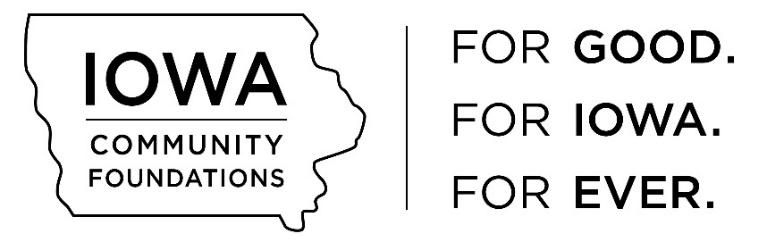 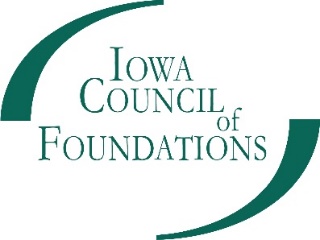 Community Foundation Capacity Building Grant ApplicationHost or Standalone Community Foundation:Grant Contact:Staff Contact for Affiliate Community Foundation Work (if different than above):Phone:  Email:Focus Areas (check or bold all that apply):Planning ActivitiesDonor DevelopmentBoard Development for Endowment GrowthStrategic RelationshipsInternal OperationsProfessional DevelopmentAmount Requested (between $1,000-$15,000): $Affiliate Foundation Information (For Affiliates Only)Affiliate Contact:Phone:   Email:Host Contact:Phone:Email:To certify that you worked in partnership with your Host to complete this application, please check here: Project InformationOverview:Describe the organizational challenge or opportunity that, if addressed, would have a clear positive impact on your organization’s ability to build endowments or grow endowed funds. You may wish to focus on the question: “What is the best way to invest in our organization to increase positive results in our efforts to build endowments?”Describe your proposed strategy or plan for building your organization’s capacity to support endowment building/growth within your organization. Include the set of activities you will undertake and/or the plan this aligns with for strengthening your endowment building work.How will you track your progress and what will success look like? Please include clearly defined development goals and measures.At the end of this grant, how will your organization look and work differently? Please be as specific as possible.Include a Project Budget and description of expense line items, additional funds leveraged, and supporting matching funds. You can download a Project Budget Template at http://iowacounciloffoundations.org/grant-opportunities/. Submit all documents via email to info@iowacounciloffoundations.org by 5 pm on March 30, 2020.